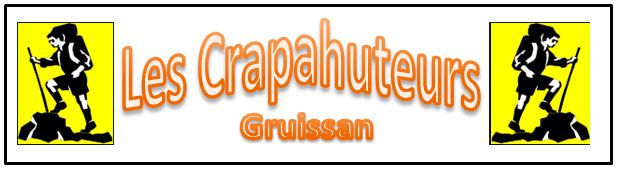 TEL.  04.68.49.72.01PROGRAMME DE SEPTEMBRE 2017 A JANVIER 2018ACTIVITES DE L’ASSOCIATIONMARCHE COOL ET NIVEAU 1LUNDI 		DEPART 14H30	DUREE 2 HJEUDI		DEPART 14H30	DUREE 2 HMARCHE NIVEAU 2 ET 3LUNDI 		DEPART 14 H		DUREE entre 2 et  3 H voir plusJEUDI		DEPART 14 H 		DUREE entre 2 et 3 H voir plusPour toutes les marches rendez-vous au parking du Forum 15 minutes avant le départ MARCHE RANDONNEE Sortie à la journée Le départ est fixé par le responsable de la sortie en cas de changement d’horaire ou problème météo c’est le responsable qui aviseraAFFICHAGE DES SORTIES 	Salle de l’association : Place des AmuresTerrain de pétanque Aux AYGUADESL’office du TourismeSur le BlogACTIVITES SALLE PLACE DES AMURESLes après-midi à partir de 14h30Lundi 		Jeux de cartesMardi		Travail manuelMercredi	Jeux de cartesJeudi		Jeux + DiversVendredi	Travail manuelLa vente des billets pour l’Espace Balnéoludique  se fait aux heures d’ouverture de la sallePETANQUEMardi et Vendredi à partir de 14h30 terrain de boules Aux AYGUADES DATEACTIVITELIEUXPRIX06.09.2017Assemblée Générale Palais des Congrès09.09.2017Forum des AssociationsPalais des Congrès 22.09.2017Concours de Pétanque Aux AYGUADES 3.00 €22.09.2017Repas CassouletAux AYGUADES 13.00 €Du 9 au 14.10.2017Voyage en Alsace Octobre Loto Salle des AmuresOctobre Belote Salle des AmuresOctobre Date à définirConcours de pétanque Aux AYGUADES 19.11.2017Repas(max 70 personnes)Salle de la CitoyennetéNovembre Loto Salle des AmuresNovembre BeloteSalle des Amures01.12.2017 TELETHONConcours de Pétanque-marche et exposition et vente travaux manuelsAux AYGUADESDu 4 au 7.12.2017Marchés de Noël en Catalogne249.00 €11.12.2017Loto de Noël Salle des Amures12..12.2017Concours de pétanque Aux AYGUADES14.12.2017Belote de NoëlSalle des Amures15.12.2017Apéritif de fin d’année Salle de la Citoyenneté 12.01.2018Galette des Rois Salle de la Citoyenneté 